Curriculum Overview   Sycamore Class                                                                          Autumn Term 2018                                                     We’ll meet again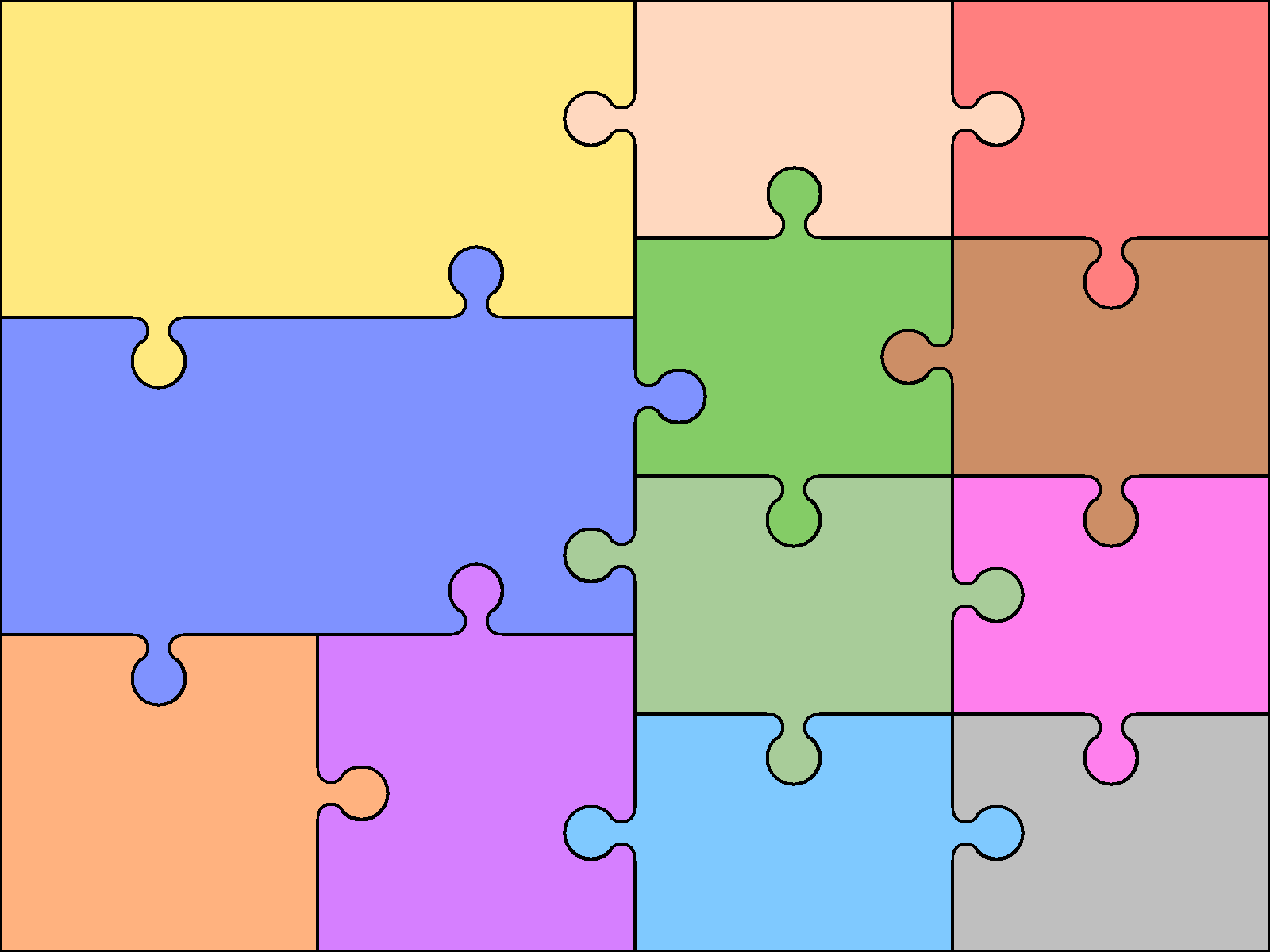   ReadingApply knowledge of morphology & etymology when reading new words Reading & discuss a broad range of genres & texts Identifying & discussing themes Retrieve & present information from non-fiction texts. Read a broad range of genres Recommend books to others Make comparisons within/across books Support inferences with evidence Summarising key points from texts Identify how language, structure, etc. contribute to meaning Discuss use of language, inc. figurative Discuss & explain reading, providing reasoned justifications for views EnglishWriting Secure spelling, inc. homophones, prefixes, silent letters, etc. Use a thesaurus Legible, fluent handwriting Use organisational & presentational features Use knowledge of morphology & etymology in spelling Develop legible personal handwriting style Plan writing to suit audience & purpose; use models of writing Develop character & setting in narrative Select grammar & vocabulary for effect Use a wide range of cohesive devices Ensure grammatical consistency EnglishWriting Secure spelling, inc. homophones, prefixes, silent letters, etc. Use a thesaurus Legible, fluent handwriting Use organisational & presentational features Use knowledge of morphology & etymology in spelling Develop legible personal handwriting style Plan writing to suit audience & purpose; use models of writing Develop character & setting in narrative Select grammar & vocabulary for effect Use a wide range of cohesive devices Ensure grammatical consistency Grammar Use expanded noun phrases Use modal & passive verbs Use relative clauses Use commas for clauses Use brackets, dashes & commas for parenthesis Use appropriate register/ style Use the passive voice for purpose Use features to convey & clarify meaning Use full punctuation Use language of subject/object Speaking & Listening Give well-structured explanations Command of Standard English Consider & evaluate different viewpoints Use questions to build knowledge Articulate arguments & opinions Use spoken language to speculate, hypothesise & explore Use appropriate register & language Art & DesignUse sketchbooks to collect, record, review, revisit & evaluate ideas Improve mastery of techniques such as drawing  (sketching techniques and drawing landscape scences)Learn about great artists (Henry Moore)ComputingDesign & write programs to solve problems Use sequences, repetition, inputs, variables and outputs in programs Detect & correct errors in programs Understand uses of networks for collaboration & communication Be discerning in evaluating digital content   ReadingApply knowledge of morphology & etymology when reading new words Reading & discuss a broad range of genres & texts Identifying & discussing themes Retrieve & present information from non-fiction texts. Read a broad range of genres Recommend books to others Make comparisons within/across books Support inferences with evidence Summarising key points from texts Identify how language, structure, etc. contribute to meaning Discuss use of language, inc. figurative Discuss & explain reading, providing reasoned justifications for views EnglishWriting Secure spelling, inc. homophones, prefixes, silent letters, etc. Use a thesaurus Legible, fluent handwriting Use organisational & presentational features Use knowledge of morphology & etymology in spelling Develop legible personal handwriting style Plan writing to suit audience & purpose; use models of writing Develop character & setting in narrative Select grammar & vocabulary for effect Use a wide range of cohesive devices Ensure grammatical consistency EnglishWriting Secure spelling, inc. homophones, prefixes, silent letters, etc. Use a thesaurus Legible, fluent handwriting Use organisational & presentational features Use knowledge of morphology & etymology in spelling Develop legible personal handwriting style Plan writing to suit audience & purpose; use models of writing Develop character & setting in narrative Select grammar & vocabulary for effect Use a wide range of cohesive devices Ensure grammatical consistency Grammar Use expanded noun phrases Use modal & passive verbs Use relative clauses Use commas for clauses Use brackets, dashes & commas for parenthesis Use appropriate register/ style Use the passive voice for purpose Use features to convey & clarify meaning Use full punctuation Use language of subject/object Speaking & Listening Give well-structured explanations Command of Standard English Consider & evaluate different viewpoints Use questions to build knowledge Articulate arguments & opinions Use spoken language to speculate, hypothesise & explore Use appropriate register & language   Design & Technology Use research& criteria to develop products which are fit for purpose and aimed at specific groups Use annotated sketches & cross-section diagrams        Analyse & evaluate existing products and        improve own workCook savoury dishes for a healthy and varied dietGeographyLocate world’s countries, focussing on Europe in relation to WW2focus on key physical & human features Use 8 points of compass, symbols & keys Describe & understand climate, rivers, mountains, volcanoes, earthquakes, water cycle, settlements, trade links, etc.        Number/Calculation Secure place value & rounding to 10,000,000, including negatives All written methods, including long division Use order of operations (not indices) Identify factors, multiples & primes Solve multi-step number problems Algebra Introduce simple use of unknowns      Mathematics Geometry & Measures Confidently use a range of measures & conversions Calculate area of triangles / parallelograms Use area & volume formulas Classify shapes by properties Know and use angle rules Translate & reflect shapes, using all four quadrants Data Use pie charts Calculate mean averages      Mathematics Geometry & Measures Confidently use a range of measures & conversions Calculate area of triangles / parallelograms Use area & volume formulas Classify shapes by properties Know and use angle rules Translate & reflect shapes, using all four quadrants Data Use pie charts Calculate mean averages Fractions, decimals & percentages Compare & simplify fractions Use equivalents to add fractions Multiply simple fractions Divide fractions by whole numbers Solve problems using decimals & percentages Use written division up to 2dp Introduce ratio & proportion   Design & Technology Use research& criteria to develop products which are fit for purpose and aimed at specific groups Use annotated sketches & cross-section diagrams        Analyse & evaluate existing products and        improve own workCook savoury dishes for a healthy and varied dietGeographyLocate world’s countries, focussing on Europe in relation to WW2focus on key physical & human features Use 8 points of compass, symbols & keys Describe & understand climate, rivers, mountains, volcanoes, earthquakes, water cycle, settlements, trade links, etc.        Number/Calculation Secure place value & rounding to 10,000,000, including negatives All written methods, including long division Use order of operations (not indices) Identify factors, multiples & primes Solve multi-step number problems Algebra Introduce simple use of unknowns      Mathematics Geometry & Measures Confidently use a range of measures & conversions Calculate area of triangles / parallelograms Use area & volume formulas Classify shapes by properties Know and use angle rules Translate & reflect shapes, using all four quadrants Data Use pie charts Calculate mean averages      Mathematics Geometry & Measures Confidently use a range of measures & conversions Calculate area of triangles / parallelograms Use area & volume formulas Classify shapes by properties Know and use angle rules Translate & reflect shapes, using all four quadrants Data Use pie charts Calculate mean averages Fractions, decimals & percentages Compare & simplify fractions Use equivalents to add fractions Multiply simple fractions Divide fractions by whole numbers Solve problems using decimals & percentages Use written division up to 2dp Introduce ratio & proportion   Modern	                      LanguagesListen & engage Engage in conversations, expressing opinions Speak in simple language & be understood Develop appropriate pronunciation Present ideas & information orally Show understanding in simple reading Adapt known language to create new ideas Describe people, places & things Understand basic grammar, e.g. gender   Physical	  	               EducationUse running, jumping, catching and throwing in isolation and in combination Develop flexibility & control in gym, dance & athletics Take part in Outdoor & Adventurous activities Compare performances to achieve personal bests      MusicPerform with control & expression solo & in ensembles Improvise & compose using dimensions of music Listen to detail and recall aurally Use & understand basics of staff notation Develop an understanding of the history of music, including great musicians & composers Religious		               Education                                 Continue to follow locally - agreed                                         syllabus for RE     Science          Classify living thingsExplore food chains and dangers to animals.    Science          Classify living thingsExplore food chains and dangers to animals.HistoryUse sources of evidence to find out about the pastFind out about the main events of World War 2Discover the Forest of Dean’s role during the WarView local WW2 artefacts.HistoryUse sources of evidence to find out about the pastFind out about the main events of World War 2Discover the Forest of Dean’s role during the WarView local WW2 artefacts.  Modern	                      LanguagesListen & engage Engage in conversations, expressing opinions Speak in simple language & be understood Develop appropriate pronunciation Present ideas & information orally Show understanding in simple reading Adapt known language to create new ideas Describe people, places & things Understand basic grammar, e.g. gender   Physical	  	               EducationUse running, jumping, catching and throwing in isolation and in combination Develop flexibility & control in gym, dance & athletics Take part in Outdoor & Adventurous activities Compare performances to achieve personal bests      MusicPerform with control & expression solo & in ensembles Improvise & compose using dimensions of music Listen to detail and recall aurally Use & understand basics of staff notation Develop an understanding of the history of music, including great musicians & composers Religious		               Education                                 Continue to follow locally - agreed                                         syllabus for RE 